Publicado en Barcelona el 30/08/2017 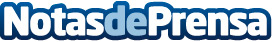 Velada de Catch en Barcelona con las mejores luchadoras del mundo el día 2 de septiembreEl próximo 2 de septiembre, la promotora de lucha libre catalana RCW (Revolution Championship Wrestling) organizará un evento de clase mundial con las mejores representantes del wrestling mundial en pleno corazón de Barcelona.

Datos de contacto:OPEN digital y OPEN reparto de publicidad645768490Nota de prensa publicada en: https://www.notasdeprensa.es/velada-de-catch-en-barcelona-con-las-mejores Categorias: Cataluña Entretenimiento Eventos Otros deportes http://www.notasdeprensa.es